Case e appartamenti per vacanze – Gestione imprenditoriale	Allegato 8DETTAGLIO STRUTTURA	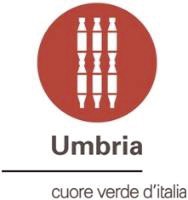 (Art. 35 LR n. 8/2018)Denominazione  	Tipologia	 Indirizzo  	 Classificazione (1)  	Frazione  	Comune  	Prov.  	CAP  	Recapiti telefonici 		Fax  	Email 	-	 Sito web  		Impresa Titolare  		 Legale rappresentante  		  P.IVA 	PEC  	Ricettività totaleUnità (2)  	Letti (3)  	Bagni (4)  	Riepilogo ricettività complessivaCase e appartamenti per vacanze – Gestione imprenditoriale	Allegato 8Segue Dettaglio StrutturaDenominazione		 Tipologia		 Comune  	Dettaglio ricettività……..N.B. In ciascuna riga sono indicati i dati identificativi di ogni singola unità, aggiungendo le righe necessarieCase e appartamenti per vacanze – Gestione imprenditoriale	Allegato 8Segue Dettaglio StrutturaDenominazione		 Tipologia		 Comune  	Caratteristiche (6)In centro storico In area urbana In periferiaIn campagna Riva lago Vista lagoServiziAccessibile ai diversamente abili Animali ammessiAmmessi solo animali piccola taglia ParcheggioServizio transfert Wi-FiAria condizionata Spazi per convegni RistoranteServizio di ristorazione/catering Centro benesserePiscinaArea giochi per bambini ManeggioBiciclette e/o Mountain bikeCase e appartamenti per vacanze – Gestione imprenditoriale	Allegato 8ANNOTAZIONILe Case e appartamenti per vacanze sono esercizi ricettivi gestiti unitariamente per fornire alloggio ed eventualmente servizi complementari in unità abitative composte da uno o più locali arredati, da servizi igienici e da cucina autonoma o da idoneo angolo cottura, poste nello stesso stabile o in stabili diversi ubicati nello stesso territorio comunale, all’interno delle quali non possono esservi persone residenti. Nelle Case e appartamenti per vacanze non è consentita la somministrazione di alimenti e bevande (LR 8/2017, art. 19, commi 1 e 2).La gestione in forma imprenditoriale è organizzata e non occasionale ed è comunque obbligatoria nel caso in cui il numero di unità è pari o superiore a tre (LR 8/2017, art. 19, comma 4, lett. a).ClassificazioneLe Case e appartamenti per vacanze sono classificate in un’unica categoria sulla base dei requisiti minimi obbligatori indicati nella Tabella C) allegata al Regolamento Regionale 8/2018, nel rispetto della normativa vigente, in particolare in materia di igiene a sanità, sicurezza, urbanistica, edilizia e prevenzione incendi (RR 8/2018, art. 3, comma 2).La classificazione ha validità quinquennale e decorre dal 1° gennaio 2019 (RR 8/2018, art. 29). Per le strutture ricettive che iniziano l’attività nel corso del quinquennio, la classificazione ha validità per la frazione residua  (RR 8/2018, art. 6)UnitàCiascuna unità abitativa autonoma è destinata all’alloggio di turisti nella sua interezza e al suo interno non possono essere riservati vani al titolare o ad altri soggetti. Va pertanto conteggiata la ricettività totale facendo riferimento all’unità abitativa nel suo complesso, senza il dettaglio dei singoli locali di cui è composta.Le dimensioni minime dei locali all’interno delle unità abitative autonome sono indicate nella Tabella P allegata al Regolamento Regionale n. 8/2018LettiNel numero dei posti letto autorizzati dell’unità abitativa autonoma devono essere conteggiati anche quelli degli eventuali divani letto, fino a un massimo di due, posti nei locali adibiti a soggiorno (LR 8/2017, art. 19, comma 3).Al contrario, non devono essere considerati gli eventuali Letti aggiunti che, ai sensi dell’art. 9 del Regolamento Regionale n. 8/2018, possono essere aggiunti solo in via temporanea ed esclusivamente su richiesta del cliente, qualora la superficie della camera ne consenta la fruibilità. I letti aggiunti devono essere rimossi al momento della partenza del cliente.BagniVa indicato il numero complessivo di bagni a disposizione dei clienti all’interno della singola unità abitativa autonoma.Tipi di unità:MonolocaleBilocaleTrilocaleAppartamentoCaratteristicheLe caratteristiche individuano una specifica localizzazione della struttura e saranno utilizzate ai fini di analisi statistica. La scelta è multipla, ma si invita a non duplicare le informazioni. Ad esempio, “Centro storico” è alternativo a “In area urbana”, ”Riva lago” può essere contestuale a “In area urbana”; “In periferia” è diverso  da “In campagna”.Unità abitative autonomeN. unitàN. LettiN. BagniMonolocaleBilocaleTrilocaleAppartamentoTotaliTipo di unità (5)Indirizzo(eventuale)PianoNumerounitàNome(eventuale)LettiBagniAccessibilediv. abili